a viagem que descobriu a terraA viagem de Fernão Magalhães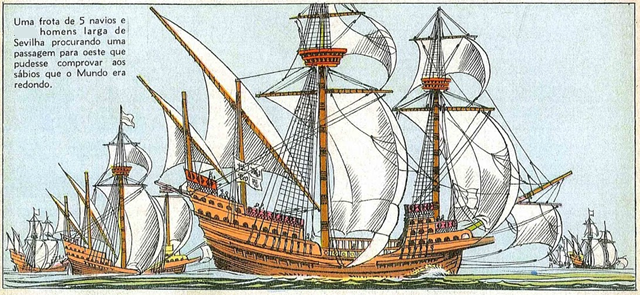 Questão 1Uma frota de 5 navios larga de Sevilha procurando uma passagem para oeste que pudesse comprovar aos sábios que o Mundo era redondo. As caravelas eram: Victoria – levava 45 homens; Trinidad – partiu com 62 homens a bordo; San Antonio – levava 55 homens ; Concepción –  com 44 homens; Santiago – partiu com 75 homens. Vamos contar quantos homens compunham a expedição de Magalhães? Faça os cálculos. 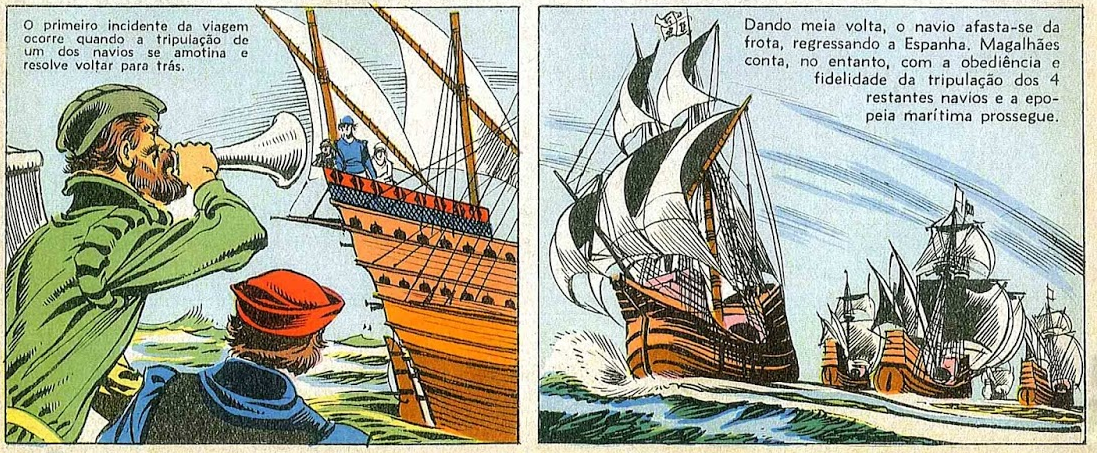 Questão 2O primeiro incidente da viagem ocorre quando a tripulação de um dos navios se amotina e resolve voltar para trás. Utilize os comandos do Logo para marcar o caminho do navio que retornou à Espanha. Imagine que tenha andado o equivalente a 500 passos da TAT. Escreva os passos de ida, o comando de meia volta e os passos de retorno até voltar ao porto de origem. Questão 3Uma alimentação farta e saudável era praticamente impossível nesses ambientes. Não tendo espaço para estocar comida e água suficientes, os tripulantes passavam por sérias privações. A ração diária fornecida aos tripulantes comuns não passava de três refeições compostas por biscoito, e duas pequenas doses de água e vinho. Somente os mais privilegiados tinham a possibilidade de usufruir de carnes, açúcar, cebolas, mel, farinha e das frutas que eram transportadas.a) Se não havia geladeiras nessa época, de quais maneiras poderiam conservar os alimentos por tanto tempo? Pense e escreva o seu pensamento. Não pesquise e não pergunte para responder. ____________________________________________________________________________________________________________________________________________________________________________________________________________________________________________________________________________________________________________________________________________________b) E como podiam fazer para obter água potável por tanto tempo? Lembre-se de que passavam meses somente navegando, sem avistar terras firmes. _______________________________________________________________________________________________________________________________________________________________________________________________________________________________________________________________________________Questão 4As caravelas de três mastros,  Victoria, Trinidad, San Antonio, Concepción e Santiago  –, tinham entre 20 e 30 metros de comprimento. Eram os navios que estavam disponíveis naquele momento, que foi necessário consertar e que não estavam verdadeiramente planejados para essa viagem.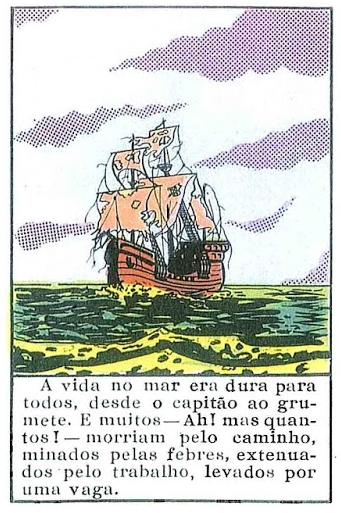 	Explique, com suas próprias palavras, por que a caravela não afunda se pesava cerca de 50 mil quilos? ________________________________
_______________________________
________________________________
______________________________
_______________________________
_______________________________
________________________________
_______________________________
_______________________________
_______________________________
_________________________________________________________________
_________________________________________________________________Questão 5As Molucas (Maluku, em indonésio) são grupos de ilhas da Indonésia, também conhecidas como Ilhas das Especiarias.	Pense sobre o que é uma ilha, em todas as suas extensões: desenhe uma ilha de modo que seja possível visualizá-la como um todo: a parte de cima, de baixo e de lados. Se necessário, desenhe mais que uma visão da ilha. Sentença matemáticaCálculoResposta: Resposta: MEU CONCEITO DE ILHA